22nd February 2023Dear Parents and Guardians,Notification of partial closure on Thursday 2nd March 2023We have been informed by the NEU Trade Union of its proposal to take strike action both nationally and regionally over a number of days. The second day of strike action by NEU teacher members is planned to take place on Thursday 2nd March 2023. The NEU is in dispute with the Secretary of State for Education with regards to their failure to ensure enough money is available to pay a fully-funded increase in pay for teachers which at least matches inflation, and which begins to restore lost pay.These are the future possible dates for planned strike action: Wednesday 15 March 2023: all eligible members in England and Wales.Thursday 16 March 2023: all eligible members in England and Wales.As Headteacher, I have assessed the impact on the school of the strike action that is planned to take place on 02.03.23. After careful consideration, I have decided that the school will only be open for Year 3, 5, and 6 pupils. Nursery, Reception, and Years 1, 2, & 4 will be closed.  Please note the NEU could cancel strike action depending on the outcome of talks with the government. We would then be open as normal.I can also open one class of children of mixed ages whose parents are critical workers and those with EHCPs. If you would like to apply for one of these places then please contact the school office by 2pm on Friday 24th February. You may be asked to provide proof of employment.This decision has not been taken lightly, and whilst I regret needing to take this action, it is done to ensure the safety and wellbeing of all pupils. For this same reason, if teachers in the open classes are unwell, I may need to close classes at short notice. Should there be further strike action, I will notify you of any arrangements that are put in place as soon as possible.Those year groups who are not in school on 2nd March can continue their learning using Mathletics, Reading Eggs (Year R, 1 & 2), Timestable Rockstars (Year 3-5), Homework Projects and reading their class library or home books. I apologise sincerely for the difficulties these arrangements will cause to parents and carers, but unfortunately these circumstances are beyond our control. The school will open as normal on Friday 3rd March 2023.We will be providing grab and go sandwich lunches for children. Please complete the reply slip if you would like your child to have a lunch on Thursday 2nd March. We will also be offering a grab and go lunch on Wednesday 1st March when we are closed for pupil review day which will need collecting before 2pm. Please tick the relevant boxes on the reply slip.If you have any queries or concerns, such as if your child does not have access to technology for their home learning, then please let me know. Yours sincerely,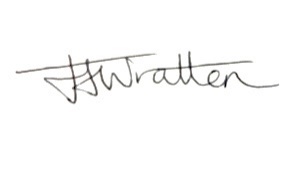 Jo WrattenHeadteacherGrab & Go LunchIf you would like collect a grab and go lunch on the following days, please tick belowWednesday 1st March 2023                                                                                                             [ ] Thursday 2nd March 2023                                                                                                                [ ] Child’s name_____________________________________________  Year group_________Signed____________________________________________     Date____________________